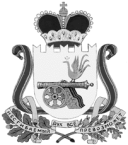 АДМИНИСТРАЦИЯВЯЗЬМА - БРЯНСКОГО СЕЛЬСКОГО ПОСЕЛЕНИЯВЯЗЕМСКОГО РАЙОНА СМОЛЕНСКОЙ ОБЛАСТИР А С П О Р Я Ж Е Н И Еот 22.10.2019                                                                                             № 143 - р	В соответствии с Положением о бюджетном процессе в Вязьма - Брянском сельском поселении Вяземского района Смоленской области,	1. Утвердить отчет об исполнении бюджета Вязьма - Брянского сельского поселения Вяземского района Смоленской области за 9 месяцев 2019 года по фактическим доходам в сумме 15459176,69 рублей.	2. Утвердить отчет об исполнении бюджета Вязьма - Брянского сельского поселения Вяземского района Смоленской области за 9 месяцев 2019 года по расходам в сумме 13179278,56 рублей.3. Превышение доходов над расходами бюджета Вязьма - Брянского сельского поселения Вяземского района Смоленской области в сумме 2279898,13 рублей, что составляет 17,4% от утвержденного годового объема доходов бюджета поселения без учета утвержденного объема безвозмездных поступлений.4. Направить отчет об исполнении бюджета Вязьма - Брянского сельского поселения Вяземского района Смоленской области за 9 месяцев 2019 года с пояснительной запиской в Совет депутатов Вязьма - Брянского сельского поселения Вяземского района Смоленской области и контрольно-ревизионную комиссию муниципального образования «Вяземский район» Смоленской области.5. Опубликовать настоящее распоряжение в газете «Вяземский вестник» и разместить на официальном сайте Администрации Вязьма - Брянского сельского поселения Вяземского района Смоленской области в информационно-телекоммуникационной сети «Интернет» (http://вязьма-брянская.рф/).Глава муниципального образованияВязьма - Брянского  сельского поселенияВяземского района  Смоленской области                                       В.П. ШайтороваОтчет об исполнении бюджета Вязьма - Брянского сельского поселения Вяземского района Смоленской области за 9 месяцев 2019 годаПриложение 1 к распоряжению Администрации Вязьма - Брянского сельского поселения Вяземского района Смоленской области «Об утверждении отчёта об исполнении бюджета Вязьма - Брянского сельского поселения Вяземского района Смоленской области за 9 месяцев 2019 года»от 22.10.2019 № 143 -  рИсточники финансирования дефицита бюджета по кодам классификации источников финансирования   дефицита бюджета Вязьма-Брянского сельского поселения Вяземского района Смоленской области  за 9 месяцев 2019 года(рублей)Приложение 2 к распоряжению Администрации Вязьма - Брянского сельского поселения Вяземского района Смоленской области «Об утверждении отчёта об исполнении бюджета Вязьма - Брянского сельского поселения Вяземского района Смоленской области за 9 месяцев 2019 года»от 22.10.2019 № 143-рДоходы бюджета по кодам классификации доходов бюджета Вязьма - Брянского сельского поселенияВяземского района Смоленской областиза 9 месяцев 2019 года                                                                                                                                (рублей)Приложение 3 к распоряжению Администрации Вязьма - Брянского сельского поселения Вяземского района Смоленской области «Об утверждении отчёта об исполнении бюджета Вязьма - Брянского сельского поселения Вяземского района Смоленской области за 9 месяцев 2019 года»от 22.10.2019 № 143 - рБезвозмездные поступления в бюджет поселения за 9 месяцев 2019 год(тыс. рублей)Приложение 4 к распоряжению Администрации Вязьма - Брянского сельского поселения Вяземского района Смоленской области «Об утверждении отчёта об исполнении бюджета Вязьма - Брянского сельского поселения Вяземского района Смоленской области за9 месяцев 2019 года»от 22.10.2019 № 143 - рРасходы бюджета по разделам и подразделам,классификации расходов бюджета Вязьма-Брянского сельского поселения Вяземского района Смоленской области за 9 месяцев 2019 года                                                                                                                                                      (рублей)Приложение 5 к распоряжению Администрации Вязьма - Брянского сельского поселения Вяземского района Смоленской области «Об утверждении отчёта об исполнении бюджета Вязьма - Брянского сельского поселения Вяземского района Смоленской области за 9 месяцев 2019 года»от 22.10.2019 № 143 - рРасходы бюджета по ведомственной структуре расходов бюджета Вязьма -Брянского сельского поселения Вяземского района Смоленской области за 9 месяцев 2019 года(рублей)Об утверждении отчёта об исполнении бюджета Вязьма - Брянского сельского поселения Вяземского района Смоленской области за 9 месяцев 2019 годаУТВЕРЖДЕНраспоряжением Администрации Вязьма - Брянского сельского поселения Вяземского района Смоленской области от 22.10.2019 № 143 - рКодНаименование кода группы, подгруппы, статьи, вида источника финансирования дефицитов бюджетов, кода классификации операций сектора государственного управления, относящихся к источникам финансирования дефицитов бюджетовСумма12301 00 00 00 00 0000 000ИСТОЧНИКИ ВНУТРЕННЕГО ФИНАНСИРОВАНИЯ ДЕФИЦИТОВ БЮДЖЕТОВ2279898,1301 05 00 00 00 0000 000Изменение остатков средств на счетах по учету средств бюджетов2279898,1301 05 00 00 00 0000 500Увеличение остатков средств бюджетов15459176,6901 05 02 00 00 0000 500Увеличение прочих остатков средств бюджетов15459176,6901 05 02 01 00 0000 510Увеличение прочих остатков денежных средств бюджетов15459176,6901 05 02 01 10 0000 510Увеличение прочих остатков денежных средств бюджетов сельских поселений15459176,6901 05 00 00 00 0000 600Уменьшение остатков средств бюджетов13179278,5601 05 02 00 00 0000 600Уменьшение прочих остатков средств бюджетов13179278,5601 05 02 01 00 0000 610Уменьшение прочих остатков денежных средств бюджетов13179278,56КБКНаименование групп, подгрупп, статей доходовСумма1231 01 00000 00 0000 000НАЛОГИ НА ПРИБЫЛЬ, ДОХОДЫ7703445,801 01 02000 01 0000 110Налог на доходы физических лиц6807950,251 01 02010 01 0000 110Налог на доходы физических лиц с доходов, источником которых является налоговый агент, за исключением доходов, в отношении которых исчисление и уплата налога осуществляется в соответствии со статьями 227, 227.1 и 228 НК РФ6738610,461 01 02020 01 0000 110Налог на доходы физических лиц с доходов, полученных от осуществления деятельности   физическими лицами, зарегистрированными в качестве  индивидуальных предпринимателей, нотариусов, занимающихся частной практикой, адвокатов, учредивших  адвокатские кабинеты, и  других лиц, занимающихся частной практикой в соответствии со статьей 227 НК  РФ158,611 01 02030 01 0000 110Налог на доходы физических лиц с доходов, полученных  физическими лицами в соответствии со статьей 228 НК 69181,181 03 00000 00 0000 000НАЛОГИ НА ТОВАРЫ (РАБОТЫ, УСЛУГИ), РЕАЛИЗУЕМЫЕ НА ТЕРРИТОРИИ РОССИЙСКОЙ ФЕДЕРАЦИИ499071,021 03 02001 01 0000 110Акцизы по подакцизным товарам (продукции), производимым на территории Российской Федерации499071,021 03 02230 01 0000 110Доходы от уплаты акцизов на дизельное топливо, подлежащие распределению между бюджетами субъектов Российской Федерации и местными бюджетами с учетом установленных дифференцированных нормативов отчислений в местные бюджеты225919,771 03 02240 01 0000 110Доходы от уплаты акцизов на моторные масла для дизельных и (или) карбюраторных (инжекторных) двигателей, подлежащие распределению между бюджетами субъектов Российской Федерации и местными бюджетами с учетом установленных дифференцированных нормативов отчислений в местные бюджеты1717,591 03 02250 01 0000 110Доходы от уплаты акцизов на автомобильный бензин, подлежащие распределению между бюджетами субъектов Российской Федерации и местными бюджетами с учетом установленных дифференцированных нормативов отчислений в местные бюджеты309643,481 03 02260 01 0000 110Доходы от уплаты акцизов на прямогонный бензин, подлежащие распределению между бюджетами субъектов Российской Федерации и местными бюджетами с учетом установленных дифференцированных нормативов отчислений в местные бюджеты-38209,821 06 00000 00 0000 000НАЛОГИ НА ИМУЩЕСТВО396424,531 06 01000 00 0000 110Налог на имущество физических лиц274053,421 06 01030 10 0000 110Налог на имущество физических лиц, взимаемый по ставкам, применяемым к объектам налогообложения, расположенным в границах сельских поселений274053,421 06 06000 00 0000 110Земельный налог - всего122371,111 06 06030 00 0000 110Земельный налог с организаций42447,221 06 06033 10 0000 110Земельный налог с организаций, обладающих земельным участком, расположенным в границах сельских поселений42447,221 06 06033 10 1000 110земельный налог с организаций, обладающих земельным участком, расположенным в границах сельских поселений (перерасчеты, недоимка и задолженность по соответствующему платежу, в том числе по отмененному)42415,001 06 06033 10 2100 110земельный налог с организаций, обладающих земельным участком, расположенным в границах сельских поселений (пени по соответствующему платежу)32,221 06 06040 00 0000 110Земельный налог с физических лиц79923,891 06 06043 10 0000 110Земельный налог с физических лиц, обладающих земельным участком, расположенным в границах сельских поселений79923,891 06 06043 10 1000 110земельный налог с физических лиц, обладающих земельным участком, расположенным в границах сельских поселений (перерасчеты, недоимка и задолженность по соответствующему платежу, в том числе по отмененному)78213,431 06 06043 10 2100 110земельный налог с физических лиц, обладающих земельным участком, расположенным в границах сельских поселений (пени по соответствующему платежу)1710,461 08 00000 00 0000 000ГОСУДАРСТВЕННАЯ ПОШЛИНА0,01 08 04000 01 0000 110Государственная пошлина за совершение нотариальных действий (за исключением действий, совершаемых консульскими учреждениями Российской Федерации)0,01 08 04020 01 0000 110Государственная пошлина за совершение нотариальных действий должностными лицами органов местного самоуправления, уполномоченными в соответствии с законодательными актами Российской Федерации на совершение нотариальных действий0,01 08 04020 01 1000 110Государственная пошлина за совершение нотариальных действий должностными лицами органов местного самоуправления, уполномоченными в соответствии с законодательными актами Российской Федерации на совершение нотариальных действий0,01 11 00000 00 0000 000ДОХОДЫ ОТ ИСПОЛЬЗОВАНИЯ ИМУЩЕСТВА, НАХОДЯЩЕГОСЯ В ГОСУДАРСТВЕННОЙ И МУНИЦИПАЛЬНОЙ СОБСТВЕННОСТИ3370591,581 11 05000 00 0000 120Доходы, получаемые в виде арендной либо иной платы за передачу в возмездное пользование государственного и муниципального имущества (за исключением имущества бюджетных и автономных учреждений, а также имущества государственных и муниципальных унитарных предприятий, в том числе казенных) 3370591,581 11 05070 00 0000 120Доходы от сдачи в аренду имущества, составляющего государственную (муниципальную) казну (за исключением земельных участков)3370591,58в том числе:1 11 05075 10 0000 120доходы от сдачи в аренду имущества, составляющего казну сельских поселений (за исключением земельных участков)3110999,801 11 09045 10 0000 120Прочие поступления от использования имущества, находящегося в собственности сельских поселений (за исключением имущества муниципальных бюджетных и автономных учреждений, а также имущества муниципальных унитарных предприятий, в том числе казенных)259591,781 13 00000 00 0000 000ДОХОДЫ ОТ ОКАЗАНИЯ ПЛАТНЫХ УСЛУГ И КОМПЕНСАЦИИ ЗАТРАТ ГОСУДАРСТВА189,501 13 02000 00 0000 130Доходы от компенсации затрат государства189,501 13 02990 00 0000 130Прочие доходы от компенсации затрат государства189,501 13 02995 10 0000 130Прочие доходы от компенсации затрат бюджетов сельских поселений189,501 16 00000 00 0000 000ШТРАФЫ, САНКЦИИ, ВОЗМЕЩЕНИЕ УЩЕРБА0,01 16 90000 00 0000 140Прочие поступления от денежных взысканий (штрафов) и иных сумм в возмещение ущерба0,01 16 90050 10 0000 140Прочие поступления от денежных взысканий (штрафов) и иных сумм в возмещение ущерба, зачисляемые в бюджеты сельских поселений0,01 17 00000 00 0000 000ПРОЧИЕ НЕНАЛОГОВЫЕ ДОХОДЫ0,01 17 01000 00 0000 180Невыясненные поступления0,01 17 01050 10 0000 180Невыясненные поступления, зачисляемые в бюджеты сельских поселений0,01 17 05000 00 0000 180Прочие неналоговые доходы0,01 17 05050 10 0000 180Прочие неналоговые доходы бюджетов сельских поселений0,0ДОХОДЫ - всего11074226,88КодНаименование кода доходабюджетаСуммаКодНаименование кода доходабюджета2019 год1232 00 00000 00 0000 000БЕЗВОЗМЕЗДНЫЕ ПОСТУПЛЕНИЯ4384949,812 02 00000 00 0000 000БЕЗВОЗМЕЗДНЫЕ ПОСТУПЛЕНИЯ ОТ ДРУГИХ БЮДЖЕТОВ БЮДЖЕТНОЙ СИСТЕМЫ РОССИЙСКОЙ ФЕДЕРАЦИИ4384949,812 02 10000 00 0000 150Дотации бюджетам бюджетной системы Российской Федерации2614500,002 02 15001 00 0000 150Дотации на выравнивание бюджетной обеспеченности2614500,002 02 15001 10 0000 150Дотации бюджетам сельских поселений на выравнивание бюджетной обеспеченности2614500,002 02 15002 00 0000 150Дотации бюджетам на поддержку мер по обеспечению сбалансированности бюджетов0,02 02 15002 10 0000 150Дотации бюджетам сельских поселений на поддержку мер по обеспечению сбалансированности бюджетов0,02 02 20077 10 0000 150Субсидии бюджетам сельских поселений на софинансирование капитальных вложений в объекты муниципальной собственности 0,02 02 20000 00 0000 150Субсидии бюджетам бюджетной системы Российской Федерации (межбюджетные субсидии)1576909,582 02 25555 00 0000 150Субсидии бюджетам на реализацию программ формирования современной городской среды0,002 02 25555 10 0000 150Субсидии бюджетам сельских поселений на реализацию программ формирования современной городской среды0,002 02 25567 00 0000 150Субсидии бюджетам на обеспечение устойчивого развития сельских территорий 1576909,582 02 25567 10 0000 150Субсидии бюджетам сельских поселений на обеспечение устойчивого развития сельских территорий1576909,582 02 27567 00 0000 150Субсидии бюджетам на софинансирование капитальных вложений в объекты государственной (муниципальной) собственности в рамках обеспечения устойчивого развития сельских территорий0,002 02 27567 10 0000 150Субсидии бюджетам сельских поселений на софинансирование капитальных вложений в объекты государственной (муниципальной) собственности в рамках обеспечения устойчивого развития сельских территорий0,002 02 30000 00 0000 150Субвенции бюджетам бюджетной системы Российской Федерации193540,232 02 35118 00 0000 150Субвенции бюджетам на осуществление первичного воинского учета на территориях, где отсутствуют военные комиссариаты193540,232 02 35118 10 0000 150Субвенции бюджетам сельских поселений на осуществление первичного воинского учета на территориях, где отсутствуют военные комиссариаты193540,232 07 00000 00 0000 000Прочие безвозмездные поступления0,002 07 05030 10 0000 150Прочие безвозмездные поступления в бюджеты сельских поселений0,00Наименование Раздел, подразделЦелевая статьяВид расходовСуммаНаименование Раздел, подразделЦелевая статьяВид расходовСуммаОБЩЕГОСУДАРСТВЕННЫЕ ВОПРОСЫ010000000000000002 237 894,47Функционирование высшего должностного лица субъекта Российской Федерации и муниципального образования01020000000000000299 139,24Функционирование Правительства Российской Федерации, высших исполнительных органов государственной власти субъектов Российской Федерации, местных администраций010400000000000001 909 295,23Обеспечение деятельности финансовых, налоговых и таможенных органов и органов финансового (финансово-бюджетного) надзора0106000000000000020 300,00Резервные фонды011100000000000000,00Другие общегосударственные вопросы011300000000000009 160,00НАЦИОНАЛЬНАЯ ОБОРОНА02000000000000000193 540,23Мобилизационная и вневойсковая подготовка02030000000000000193 540,23НАЦИОНАЛЬНАЯ БЕЗОПАСНОСТЬ И ПРАВООХРАНИТЕЛЬНАЯ ДЕЯТЕЛЬНОСТЬ0300000000000000048 600,00Обеспечение пожарной безопасности031000000000000000,00Другие вопросы в области национальной безопасности и правоохранительной деятельности0314000000000000048 600,00НАЦИОНАЛЬНАЯ ЭКОНОМИКА040000000000000004 142 341,65Сельское хозяйство и рыболовство040500000000000002 682 032,20Дорожное хозяйство (дорожные фонды)040900000000000001 437 309,45Другие вопросы в области национальной экономики0412000000000000023 000,00ЖИЛИЩНО-КОММУНАЛЬНОЕ ХОЗЯЙСТВО050000000000000006 466 578,71Жилищное хозяйство05010000000000000426 834,71Коммунальное хозяйство050200000000000001 467 307,97Благоустройство050300000000000004 572 436,03КУЛЬТУРА, КИНЕМАТОГРАФИЯ0800000000000000057 585,50Другие вопросы в области культуры, кинематографии0804000000000000057 585,50СОЦИАЛЬНАЯ ПОЛИТИКА1000000000000000032 738,00Социальное обеспечение населения1003000000000000032 738,00Резервные фонды1003890000000000032 738,00ВСЕГО РАСХОДОВ:ВСЕГО РАСХОДОВ:ВСЕГО РАСХОДОВ:ВСЕГО РАСХОДОВ:13 179 278,56Наименование Код главыРаздел, подразделЦелевая статьяВид расходовСуммаНаименование Код главыРаздел, подразделЦелевая статьяВид расходовСуммаОБЩЕГОСУДАРСТВЕННЫЕ ВОПРОСЫ908010000000000000002 237 894,47Функционирование высшего должностного лица субъекта Российской Федерации и муниципального образования90801020000000000000299 139,24Обеспечение деятельности законодательного (представительного) органа местного самоуправления сельского поселения90801027600000000000299 139,24Глава муниципального образования90801027610000000000299 139,24Расходы на обеспечение функций органа местного самоуправления90801027610000140000299 139,24Расходы на выплаты персоналу в целях обеспечения выполнения функций государственными (муниципальными) органами, казенными учреждениями, органами управления государственными внебюджетными фондами90801027610000140100299 139,24Расходы на выплаты персоналу государственных (муниципальных) органов90801027610000140120299 139,24Функционирование Правительства Российской Федерации, высших исполнительных органов государственной власти субъектов Российской Федерации, местных администраций908010400000000000001 909 295,23Муниципальная программа "Обеспечение реализации полномочий органов местного самоуправления Вязьма-Брянского сельского поселения Вяземского района Смоленской области"908010401000000000001 909 295,23Основное мероприятие (вне подпрограмм)908010401Я00000000001 909 295,23Расходы на обеспечение функций органов местного самоуправления908010401Я01001400001 909 295,23Расходы на выплаты персоналу в целях обеспечения выполнения функций государственными (муниципальными) органами, казенными учреждениями, органами управления государственными внебюджетными фондами908010401Я01001401001 357 943,97Расходы на выплаты персоналу государственных (муниципальных) органов908010401Я01001401201 357 943,97Закупка товаров, работ и услуг для обеспечения государственных (муниципальных) нужд908010401Я0100140200541 251,26Иные закупки товаров, работ и услуг для обеспечения государственных (муниципальных) нужд908010401Я0100140240541 251,26Иные бюджетные ассигнования908010401Я010014080010 100,00Исполнение судебных актов908010401Я01001408306 517,00Уплата налогов, сборов и иных платежей908010401Я01001408503 583,00Обеспечение деятельности финансовых, налоговых и таможенных органов и органов финансового (финансово-бюджетного) надзора9080106000000000000020 300,00Непрограммные расходы органов местного самоуправления9080106980000000000020 300,00Прочие направления деятельности не включенные в муниципальные программы9080106982000000000020 300,00Расходы бюджета муниципального образования на осуществление передачи полномочий по кассовому обслуживанию исполнения расходной части местного бюджета908010698200П00200001 000,00Межбюджетные трансферты908010698200П00205001 000,00Иные межбюджетные трансферты908010698200П00205401 000,00Расходы бюджета муниципального образования на осуществление передачи полномочий по организации и деятельности Контрольно-ревизионной комиссии908010698200П003000019 300,00Межбюджетные трансферты908010698200П003050019 300,00Иные межбюджетные трансферты908010698200П003054019 300,00Резервные фонды908011100000000000000,00Резервные фонды908011189000000000000,00Расходы резервного фонда Администрации Вязьма-Брянского сельского поселения Вяземского района Смоленской области908011189000288800000,00Иные бюджетные ассигнования908011189000288808000,00Резервные средства908011189000288808700,00Другие общегосударственные вопросы908011300000000000009 160,00Муниципальная программа "Обеспечение реализации полномочий органов местного самоуправления Вязьма-Брянского сельского поселения Вяземского района Смоленской области"908011301000000000008 800,00Основное мероприятие (вне подпрограмм)908011301Я00000000008 800,00Членские взносы в Совет муниципальных образований Смоленской области908011301Я01200100008 800,00Иные бюджетные ассигнования908011301Я01200108008 800,00Уплата налогов, сборов и иных платежей908011301Я01200108508 800,00Муниципальная программа "Профилактика экстремизма и терроризма, предупреждение межнациональных конфликтов в Вязьма-Брянского сельского поселения Вяземского района Смоленской области"908011307000000000000,00Основное мероприятие (вне подпрограмм)908011307Я00000000000,00Разработка и распространение листовок908011307Я01202200000,00Закупка товаров, работ и услуг для обеспечения государственных (муниципальных) нужд908011307Я01202202000,00Иные закупки товаров, работ и услуг для обеспечения государственных (муниципальных) нужд908011307Я01202202400,00Непрограммные расходы органов местного самоуправления90801139800000000000360,00Прочие направления деятельности не включенные в муниципальные программы90801139820000000000360,00Расходы на обслуживание муниципальной казны90801139820000130000360,00Иные бюджетные ассигнования90801139820000130800360,00Уплата налогов, сборов и иных платежей90801139820000130850360,00НАЦИОНАЛЬНАЯ ОБОРОНА90802000000000000000193 540,23Мобилизационная и вневойсковая подготовка90802030000000000000193 540,23Непрограммные расходы органов местного самоуправления90802039800000000000193 540,23Прочие расходы за счет межбюджетных трансфертов других уровней90802039810000000000193 540,23Расходы на осуществление первичного воинского учета на территориях, где отсутствуют военные комиссариаты90802039810051180000193 540,23Расходы на выплаты персоналу в целях обеспечения выполнения функций государственными (муниципальными) органами, казенными учреждениями, органами управления государственными внебюджетными фондами90802039810051180100141 175,52Расходы на выплаты персоналу государственных (муниципальных) органов90802039810051180120141 175,52Закупка товаров, работ и услуг для обеспечения государственных (муниципальных) нужд9080203981005118020052 364,71Иные закупки товаров, работ и услуг для обеспечения государственных (муниципальных) нужд9080203981005118024052 364,71НАЦИОНАЛЬНАЯ БЕЗОПАСНОСТЬ И ПРАВООХРАНИТЕЛЬНАЯ ДЕЯТЕЛЬНОСТЬ9080300000000000000048 600,00Обеспечение пожарной безопасности908031000000000000000,00Муниципальная программа "Защита населения и территории Вязьма-Брянского сельского поселения Вяземского района Смоленской области от чрезвычайных ситуаций, обеспечение пожарной безопасности"908031002000000000000,00Основное мероприятие (вне подпрограмм)908031002Я00000000000,00Расходы по чистке противопожарных водоемов и опахивание населенных пунктов и кладбищ908031002Я01200200000,00Закупка товаров, работ и услуг для обеспечения государственных (муниципальных) нужд908031002Я01200202000,00Иные закупки товаров, работ и услуг для обеспечения государственных (муниципальных) нужд908031002Я01200202400,00Расходы по проверке противопожарных гидрантов908031002Я01200300000,00Закупка товаров, работ и услуг для обеспечения государственных (муниципальных) нужд908031002Я01200302000,00Иные закупки товаров, работ и услуг для обеспечения государственных (муниципальных) нужд908031002Я01200302400,00Расходы по содержанию добровольной пожарной дружины908031002Я01200400000,00Закупка товаров, работ и услуг для обеспечения государственных (муниципальных) нужд908031002Я01200402000,00Иные закупки товаров, работ и услуг для обеспечения государственных (муниципальных) нужд908031002Я01200402400,00Другие вопросы в области национальной безопасности и правоохранительной деятельности9080314000000000000048 600,00Муниципальная программа "Защита населения и территории Вязьма-Брянского сельского поселения Вяземского района Смоленской области от чрезвычайных ситуаций, обеспечение пожарной безопасности"9080314020000000000048 600,00Основное мероприятие (вне подпрограмм)908031402Я000000000048 600,00Расходы по чистке противопожарных водоемов и опахивание населенных пунктов и кладбищ908031402Я01200200000,00Закупка товаров, работ и услуг для обеспечения государственных (муниципальных) нужд908031402Я01200202000,00Иные закупки товаров, работ и услуг для обеспечения государственных (муниципальных) нужд908031402Я01200202400,00Расходы по проверке противопожарных гидрантов908031402Я012003000048 600,00Закупка товаров, работ и услуг для обеспечения государственных (муниципальных) нужд908031402Я012003020048 600,00Иные закупки товаров, работ и услуг для обеспечения государственных (муниципальных) нужд908031402Я012003024048 600,00НАЦИОНАЛЬНАЯ ЭКОНОМИКА908040000000000000004 142 341,65Сельское хозяйство и рыболовство908040500000000000002 682 032,20Муниципальная программа "Благоустройство Вязьма-Брянского сельского поселения Вяземского района Смоленской области"908040505000000000002 682 032,20Основное мероприятие (вне подпрограмм)908040505Я00000000002 682 032,20Расходы на реализацию грантовой поддержки местных инициатив граждан, проживающих в сельской местности Вязьма-Брянского с/п за счет местного бюджета908040505Я02202400000,00Капитальные вложения в объекты государственной (муниципальной) собственности908040505Я02202404000,00Бюджетные инвестиции908040505Я02202404100,00Расходы на реализацию мероприятий по устойчивому развитию сельских территорий Вязьма-Брянское с/п на грантовую поддержку местных инициатив граждан, проживающих в сельской местности908040505Я02L56750002 682 032,20Закупка товаров, работ и услуг для обеспечения государственных (муниципальных) нужд908040505Я02L56752009 400,00Иные закупки товаров, работ и услуг для обеспечения государственных (муниципальных) нужд908040505Я02L56752409 400,00Капитальные вложения в объекты государственной (муниципальной) собственности908040505Я02L56754002 672 632,20Бюджетные инвестиции908040505Я02L56754102 672 632,20Дорожное хозяйство (дорожные фонды)908040900000000000001 437 309,45Муниципальная программа "Ремонт и содержание автомобильных дорог общего пользования местного значения в границах населенных пунктов на территории Вязьма-Брянском сельском поселении Вяземского района Смоленской области"908040903000000000001 437 309,45Основное мероприятие (вне подпрограмм)908040903Я00000000001 437 309,45Расходы на ремонт автомобильных дорог908040903Я0120070000296 780,46Закупка товаров, работ и услуг для обеспечения государственных (муниципальных) нужд908040903Я0120070200296 780,46Иные закупки товаров, работ и услуг для обеспечения государственных (муниципальных) нужд908040903Я0120070240296 780,46Расходы на ремонт, дорог за счет бюджета поселения908040903Я0120080000198 695,91Закупка товаров, работ и услуг для обеспечения государственных (муниципальных) нужд908040903Я0120080200198 695,91Иные закупки товаров, работ и услуг для обеспечения государственных (муниципальных) нужд908040903Я0120080240198 695,91Расходы на содержание дорог за счет бюджета поселения908040903Я0120180000941 833,08Закупка товаров, работ и услуг для обеспечения государственных (муниципальных) нужд908040903Я0120180200941 833,08Иные закупки товаров, работ и услуг для обеспечения государственных (муниципальных) нужд908040903Я0120180240941 833,08Другие вопросы в области национальной экономики9080412000000000000023 000,00Муниципальная программа "Развитие малого и среднего предпринимательства на территории Вязьма-Брянского сельского поселения Вяземского района Смоленской области"908041208000000000000,00Основное мероприятие (вне подпрограмм)908041208Я00000000000,00Расходы на проведение смотров-конкурсов, фестивалей, семинаров , а также другие аналогичные мероприятия908041208Я01200500000,00Закупка товаров, работ и услуг для обеспечения государственных (муниципальных) нужд908041208Я01200502000,00Иные закупки товаров, работ и услуг для обеспечения государственных (муниципальных) нужд908041208Я01200502400,00Непрограммные расходы органов местного самоуправления9080412980000000000023 000,00Прочие направления деятельности не включенные в муниципальные программы9080412982000000000023 000,00Изготовление проектно-сметной документации (с геологическими и геодезическими изысканиями)9080412982000020000023 000,00Закупка товаров, работ и услуг для обеспечения государственных (муниципальных) нужд9080412982000020020023 000,00Иные закупки товаров, работ и услуг для обеспечения государственных (муниципальных) нужд9080412982000020024023 000,00ЖИЛИЩНО-КОММУНАЛЬНОЕ ХОЗЯЙСТВО908050000000000000006 466 578,71Жилищное хозяйство90805010000000000000426 834,71Муниципальная программа "Обеспечение мероприятий в области жилищно-коммунального хозяйства на территории Вязьма-Брянского сельского поселения Вяземского района Смоленской области"90805010400000000000426 834,71Основное мероприятие (вне подпрограмм)908050104Я0000000000426 834,71Расходы на проведение мероприятий по жилищному хозяйству908050104Я012009000036 527,02Закупка товаров, работ и услуг для обеспечения государственных (муниципальных) нужд908050104Я012009020036 527,02Иные закупки товаров, работ и услуг для обеспечения государственных (муниципальных) нужд908050104Я012009024036 527,02Расходы на оплату взносов на капитальный ремонт за помещения, находящиеся в муниципальной собственности Вязьма-Брянского сельского поселения (региональный оператор)908050104Я0120100000390 307,69Закупка товаров, работ и услуг для обеспечения государственных (муниципальных) нужд908050104Я0120100200390 307,69Иные закупки товаров, работ и услуг для обеспечения государственных (муниципальных) нужд908050104Я0120100240390 307,69Строительство и реконструкция туалетов908050104Я01400200000,00Закупка товаров, работ и услуг для обеспечения государственных (муниципальных) нужд908050104Я01400202000,00Иные закупки товаров, работ и услуг для обеспечения государственных (муниципальных) нужд908050104Я01400202400,00Коммунальное хозяйство908050200000000000001 467 307,97Муниципальная программа "Обеспечение мероприятий в области жилищно-коммунального хозяйства на территории Вязьма-Брянского сельского поселения Вяземского района Смоленской области"908050204000000000001 433 415,97Основное мероприятие (вне подпрограмм)908050204Я00000000001 433 415,97Содержание и текущий ремонт систем водоснабжения и водоотведения908050204Я02201100001 176 665,43Закупка товаров, работ и услуг для обеспечения государственных (муниципальных) нужд908050204Я0220110200847 187,83Иные закупки товаров, работ и услуг для обеспечения государственных (муниципальных) нужд908050204Я0220110240847 187,83Капитальные вложения в объекты государственной (муниципальной) собственности908050204Я0220110400329 477,60Бюджетные инвестиции908050204Я0220110410329 477,60Содержание и текущий ремонт систем теплоснабжения908050204Я0220120000157 200,00Закупка товаров, работ и услуг для обеспечения государственных (муниципальных) нужд908050204Я0220120200157 200,00Иные закупки товаров, работ и услуг для обеспечения государственных (муниципальных) нужд908050204Я0220120240157 200,00Содержание и текущий ремонт систем газоснабжения908050204Я022013000099 550,54Закупка товаров, работ и услуг для обеспечения государственных (муниципальных) нужд908050204Я022013020099 550,54Иные закупки товаров, работ и услуг для обеспечения государственных (муниципальных) нужд908050204Я022013024099 550,54Строительство и реконструкция систем водоснабжения и водоотведения908050204Я02400100000,00Закупка товаров, работ и услуг для обеспечения государственных (муниципальных) нужд908050204Я02400102000,00Иные закупки товаров, работ и услуг для обеспечения государственных (муниципальных) нужд908050204Я02400102400,00Строительство и реконструкция шахтных колодцев908050204Я02400300000,00Закупка товаров, работ и услуг для обеспечения государственных (муниципальных) нужд908050204Я02400302000,00Иные закупки товаров, работ и услуг для обеспечения государственных (муниципальных) нужд908050204Я02400302400,00Расходы на строительство и реконструкцию систем водопровода на ул. Парковая, ул. Лесная на территории Вязьма-Брянское с/п908050204Я02L56730000,00Капитальные вложения в объекты государственной (муниципальной) собственности908050204Я02L56734000,00Бюджетные инвестиции908050204Я02L56734100,00Резервные фонды9080502890000000000033 892,00Расходы резервного фонда Администрации Вязьма-Брянского сельского поселения Вяземского района Смоленской области9080502890002888000033 892,00Закупка товаров, работ и услуг для обеспечения государственных (муниципальных) нужд9080502890002888020033 892,00Иные закупки товаров, работ и услуг для обеспечения государственных (муниципальных) нужд9080502890002888024033 892,00Благоустройство908050300000000000004 572 436,03Муниципальная программа "Благоустройство Вязьма-Брянского сельского поселения Вяземского района Смоленской области"908050305000000000004 572 436,03Основное мероприятие (вне подпрограмм)908050305Я00000000004 572 436,03Расходы на содержание уличного освещения908050305Я01201500002 304 520,19Закупка товаров, работ и услуг для обеспечения государственных (муниципальных) нужд908050305Я01201502002 276 349,45Иные закупки товаров, работ и услуг для обеспечения государственных (муниципальных) нужд908050305Я01201502402 276 349,45Иные бюджетные ассигнования908050305Я012015080028 170,74Уплата налогов, сборов и иных платежей908050305Я012015085028 170,74Расходы на мероприятия по благоустройству и улучшение санитарного состояния сельского поселения908050305Я02201600002 267 915,84Закупка товаров, работ и услуг для обеспечения государственных (муниципальных) нужд908050305Я02201602002 267 915,84Иные закупки товаров, работ и услуг для обеспечения государственных (муниципальных) нужд908050305Я02201602402 267 915,84Межевание и оформление в муниципальную собственность мусорных контейнерных площадок908050305Я03202500000,00Закупка товаров, работ и услуг для обеспечения государственных (муниципальных) нужд908050305Я03202502000,00Иные закупки товаров, работ и услуг для обеспечения государственных (муниципальных) нужд908050305Я03202502400,00Муниципальная программа "Формирование современной городской среды на территории Вязьма-Брянского сельского поселения Вяземского района Смоленской области"908050309000000000000,00Основное мероприятие (вне подпрограмм)908050309Я00000000000,00Расходы на реализацию программ формирования современной городской среды на территории Вязьма-Брянского с/п908050309ЯF2555500000,00Закупка товаров, работ и услуг для обеспечения государственных (муниципальных) нужд908050309ЯF2555502000,00Иные закупки товаров, работ и услуг для обеспечения государственных (муниципальных) нужд908050309ЯF2555502400,00КУЛЬТУРА, КИНЕМАТОГРАФИЯ9080800000000000000057 585,50Другие вопросы в области культуры, кинематографии9080804000000000000057 585,50Муниципальная программа "Развитие культуры и спорта на территории Вязьма-Брянского сельского поселения"9080804060000000000047 247,50Основное мероприятие (вне подпрограмм)908080406Я000000000047 247,50Расходы на организацию и проведение мероприятий в сфере культуры и спорта908080406Я012017000047 247,50Закупка товаров, работ и услуг для обеспечения государственных (муниципальных) нужд908080406Я012017020047 247,50Иные закупки товаров, работ и услуг для обеспечения государственных (муниципальных) нужд908080406Я012017024047 247,50Резервные фонды9080804890000000000010 338,00Расходы резервного фонда Администрации Вязьма-Брянского сельского поселения Вяземского района Смоленской области9080804890002888000010 338,00Закупка товаров, работ и услуг для обеспечения государственных (муниципальных) нужд9080804890002888020010 338,00Иные закупки товаров, работ и услуг для обеспечения государственных (муниципальных) нужд9080804890002888024010 338,00СОЦИАЛЬНАЯ ПОЛИТИКА9081000000000000000032 738,00Социальное обеспечение населения9081003000000000000032 738,00Резервные фонды9081003890000000000032 738,00Расходы резервного фонда Администрации Вязьма-Брянского сельского поселения Вяземского района Смоленской области9081003890002888000032 738,00Социальное обеспечение и иные выплаты населению9081003890002888030032 738,00Иные выплаты населению9081003890002888036032 738,00ВСЕГО РАСХОДОВ:ВСЕГО РАСХОДОВ:ВСЕГО РАСХОДОВ:ВСЕГО РАСХОДОВ:ВСЕГО РАСХОДОВ:13 179 278,56